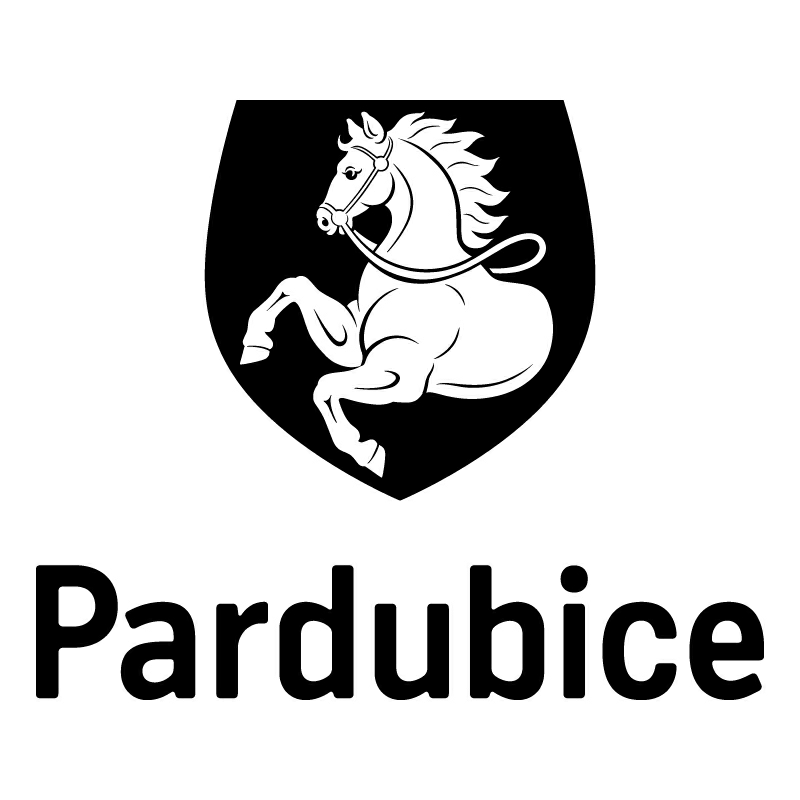 Statutární město PardubiceStatutární město PardubiceStatutární město PardubiceStatutární město PardubiceStatutární město PardubiceMagistrát města PardubicMagistrát města PardubicMagistrát města PardubicMagistrát města PardubicMagistrát města PardubicObjednavatel:Objednavatel:Objednavatel:Objednavatel:Objednavatel:Objednavatel:Objednavatel:Dodavatel:Dodavatel:Dodavatel:Statutární město PardubiceStatutární město PardubiceStatutární město PardubiceStatutární město PardubiceStatutární město PardubiceStatutární město PardubiceStatutární město PardubiceVTP-Mont s.r.o.VTP-Mont s.r.o.VTP-Mont s.r.o.Pernštýnské náměstí 1Pernštýnské náměstí 1Pernštýnské náměstí 1Pernštýnské náměstí 1Pernštýnské náměstí 1Pernštýnské náměstí 1Pernštýnské náměstí 1Pražská 67Pražská 67Pražská 6753021 Pardubice I53021 Pardubice I53021 Pardubice I53021 Pardubice I53021 Pardubice I53021 Pardubice I53021 Pardubice I53006 Pardubice53006 Pardubice53006 PardubiceIČ: 00274046IČ: 00274046IČ: 00274046IČ: 00274046IČ: 00274046IČ: 00274046IČ: 00274046IČ: 27525457IČ: 27525457IČ: 27525457DIČ: CZ00274046DIČ: CZ00274046DIČ: CZ00274046DIČ: CZ00274046DIČ: CZ00274046DIČ: CZ00274046DIČ: CZ00274046DIČ: CZ27525457DIČ: CZ27525457DIČ: CZ27525457Číslo účtu: 326 561/0100Číslo účtu: 326 561/0100Číslo účtu: 326 561/0100Číslo účtu: 326 561/0100Číslo účtu: 326 561/0100Číslo účtu: 326 561/0100Číslo účtu: 326 561/0100OBJEDNÁVKA č: OBJ/00134/16OBJEDNÁVKA č: OBJ/00134/16OBJEDNÁVKA č: OBJ/00134/16OBJEDNÁVKA č: OBJ/00134/16OBJEDNÁVKA č: OBJ/00134/16OBJEDNÁVKA č: OBJ/00134/16OBJEDNÁVKA č: OBJ/00134/16OBJEDNÁVKA č: OBJ/00134/16OBJEDNÁVKA č: OBJ/00134/16OBJEDNÁVKA č: OBJ/00134/16Objednáváme u vás:Objednáváme u vás:Objednáváme u vás:Objednáváme u vás:Objednáváme u vás:Objednáváme u vás:Objednáváme u vás:Objednáváme u vás:Objednáváme u vás:Objednáváme u vás:PočetPočetPředmětPředmětPředmětPředmětPředmětPředmětCena bez DPHCena s DPH22objednáváme u Vás výměnu plynových kotlů v MŠ Černá za Boryobjednáváme u Vás výměnu plynových kotlů v MŠ Černá za Boryobjednáváme u Vás výměnu plynových kotlů v MŠ Černá za Boryobjednáváme u Vás výměnu plynových kotlů v MŠ Černá za Boryobjednáváme u Vás výměnu plynových kotlů v MŠ Černá za Boryobjednáváme u Vás výměnu plynových kotlů v MŠ Černá za Bory5980072358CelkemCelkemCelkemCelkemCelkemCelkemCelkemCelkem72 358,00Dodání:Dodání:Dodání:30.09.201630.09.201630.09.201630.09.201630.09.201630.09.201630.09.2016Poznámka:Poznámka:Poznámka:
Objednatel prohlašuje, že objekt není používán k ekonomické činnosti a ve smyslu informace GFŘ a MFČR ze dne 9.11.2011 nebude pro výše uvedenou dodávku aplikován režim přenesené daňové povinnosti podle § 92a zákona č. 235/2004 Sb. ve znění p.p. o DPH.
Tato objednávka, písemně akceptovaná dodavatelem, je smlouvou.
Smluvní strany se dohodly, že město bezodkladně po uzavření této smlouvy odešle smlouvu k řádnému uveřejnění do registru smluv vedeného Ministerstvem vnitra ČR.
Pro případ, kdy je v uzavřené smlouvě uvedeno rodné číslo, e-mailová adresa, telefonní číslo, číslo účtu fyzické osoby, bydliště/sídlo fyzické osoby, se mluvní strany se dohodly, že smlouva bude uveřejněna bez těchto údajů. Dále se mluvní strany dohodly, že smlouva bude uveřejněna bez podpisů.
Smluvní strany prohlašují, že žádná část smlouvy nenaplňuje znaky obchodního tajemství.
Objednatel prohlašuje, že objekt není používán k ekonomické činnosti a ve smyslu informace GFŘ a MFČR ze dne 9.11.2011 nebude pro výše uvedenou dodávku aplikován režim přenesené daňové povinnosti podle § 92a zákona č. 235/2004 Sb. ve znění p.p. o DPH.
Tato objednávka, písemně akceptovaná dodavatelem, je smlouvou.
Smluvní strany se dohodly, že město bezodkladně po uzavření této smlouvy odešle smlouvu k řádnému uveřejnění do registru smluv vedeného Ministerstvem vnitra ČR.
Pro případ, kdy je v uzavřené smlouvě uvedeno rodné číslo, e-mailová adresa, telefonní číslo, číslo účtu fyzické osoby, bydliště/sídlo fyzické osoby, se mluvní strany se dohodly, že smlouva bude uveřejněna bez těchto údajů. Dále se mluvní strany dohodly, že smlouva bude uveřejněna bez podpisů.
Smluvní strany prohlašují, že žádná část smlouvy nenaplňuje znaky obchodního tajemství.
Objednatel prohlašuje, že objekt není používán k ekonomické činnosti a ve smyslu informace GFŘ a MFČR ze dne 9.11.2011 nebude pro výše uvedenou dodávku aplikován režim přenesené daňové povinnosti podle § 92a zákona č. 235/2004 Sb. ve znění p.p. o DPH.
Tato objednávka, písemně akceptovaná dodavatelem, je smlouvou.
Smluvní strany se dohodly, že město bezodkladně po uzavření této smlouvy odešle smlouvu k řádnému uveřejnění do registru smluv vedeného Ministerstvem vnitra ČR.
Pro případ, kdy je v uzavřené smlouvě uvedeno rodné číslo, e-mailová adresa, telefonní číslo, číslo účtu fyzické osoby, bydliště/sídlo fyzické osoby, se mluvní strany se dohodly, že smlouva bude uveřejněna bez těchto údajů. Dále se mluvní strany dohodly, že smlouva bude uveřejněna bez podpisů.
Smluvní strany prohlašují, že žádná část smlouvy nenaplňuje znaky obchodního tajemství.
Objednatel prohlašuje, že objekt není používán k ekonomické činnosti a ve smyslu informace GFŘ a MFČR ze dne 9.11.2011 nebude pro výše uvedenou dodávku aplikován režim přenesené daňové povinnosti podle § 92a zákona č. 235/2004 Sb. ve znění p.p. o DPH.
Tato objednávka, písemně akceptovaná dodavatelem, je smlouvou.
Smluvní strany se dohodly, že město bezodkladně po uzavření této smlouvy odešle smlouvu k řádnému uveřejnění do registru smluv vedeného Ministerstvem vnitra ČR.
Pro případ, kdy je v uzavřené smlouvě uvedeno rodné číslo, e-mailová adresa, telefonní číslo, číslo účtu fyzické osoby, bydliště/sídlo fyzické osoby, se mluvní strany se dohodly, že smlouva bude uveřejněna bez těchto údajů. Dále se mluvní strany dohodly, že smlouva bude uveřejněna bez podpisů.
Smluvní strany prohlašují, že žádná část smlouvy nenaplňuje znaky obchodního tajemství.
Objednatel prohlašuje, že objekt není používán k ekonomické činnosti a ve smyslu informace GFŘ a MFČR ze dne 9.11.2011 nebude pro výše uvedenou dodávku aplikován režim přenesené daňové povinnosti podle § 92a zákona č. 235/2004 Sb. ve znění p.p. o DPH.
Tato objednávka, písemně akceptovaná dodavatelem, je smlouvou.
Smluvní strany se dohodly, že město bezodkladně po uzavření této smlouvy odešle smlouvu k řádnému uveřejnění do registru smluv vedeného Ministerstvem vnitra ČR.
Pro případ, kdy je v uzavřené smlouvě uvedeno rodné číslo, e-mailová adresa, telefonní číslo, číslo účtu fyzické osoby, bydliště/sídlo fyzické osoby, se mluvní strany se dohodly, že smlouva bude uveřejněna bez těchto údajů. Dále se mluvní strany dohodly, že smlouva bude uveřejněna bez podpisů.
Smluvní strany prohlašují, že žádná část smlouvy nenaplňuje znaky obchodního tajemství.
Objednatel prohlašuje, že objekt není používán k ekonomické činnosti a ve smyslu informace GFŘ a MFČR ze dne 9.11.2011 nebude pro výše uvedenou dodávku aplikován režim přenesené daňové povinnosti podle § 92a zákona č. 235/2004 Sb. ve znění p.p. o DPH.
Tato objednávka, písemně akceptovaná dodavatelem, je smlouvou.
Smluvní strany se dohodly, že město bezodkladně po uzavření této smlouvy odešle smlouvu k řádnému uveřejnění do registru smluv vedeného Ministerstvem vnitra ČR.
Pro případ, kdy je v uzavřené smlouvě uvedeno rodné číslo, e-mailová adresa, telefonní číslo, číslo účtu fyzické osoby, bydliště/sídlo fyzické osoby, se mluvní strany se dohodly, že smlouva bude uveřejněna bez těchto údajů. Dále se mluvní strany dohodly, že smlouva bude uveřejněna bez podpisů.
Smluvní strany prohlašují, že žádná část smlouvy nenaplňuje znaky obchodního tajemství.
Objednatel prohlašuje, že objekt není používán k ekonomické činnosti a ve smyslu informace GFŘ a MFČR ze dne 9.11.2011 nebude pro výše uvedenou dodávku aplikován režim přenesené daňové povinnosti podle § 92a zákona č. 235/2004 Sb. ve znění p.p. o DPH.
Tato objednávka, písemně akceptovaná dodavatelem, je smlouvou.
Smluvní strany se dohodly, že město bezodkladně po uzavření této smlouvy odešle smlouvu k řádnému uveřejnění do registru smluv vedeného Ministerstvem vnitra ČR.
Pro případ, kdy je v uzavřené smlouvě uvedeno rodné číslo, e-mailová adresa, telefonní číslo, číslo účtu fyzické osoby, bydliště/sídlo fyzické osoby, se mluvní strany se dohodly, že smlouva bude uveřejněna bez těchto údajů. Dále se mluvní strany dohodly, že smlouva bude uveřejněna bez podpisů.
Smluvní strany prohlašují, že žádná část smlouvy nenaplňuje znaky obchodního tajemství.Hrazeno z akce: kapitola 0711 MŠ Černá za Bory-obnovitelné zdroje energiíHrazeno z akce: kapitola 0711 MŠ Černá za Bory-obnovitelné zdroje energiíHrazeno z akce: kapitola 0711 MŠ Černá za Bory-obnovitelné zdroje energiíHrazeno z akce: kapitola 0711 MŠ Černá za Bory-obnovitelné zdroje energiíHrazeno z akce: kapitola 0711 MŠ Černá za Bory-obnovitelné zdroje energiíHrazeno z akce: kapitola 0711 MŠ Černá za Bory-obnovitelné zdroje energiíHrazeno z akce: kapitola 0711 MŠ Černá za Bory-obnovitelné zdroje energiíHrazeno z akce: kapitola 0711 MŠ Černá za Bory-obnovitelné zdroje energiíHrazeno z akce: kapitola 0711 MŠ Černá za Bory-obnovitelné zdroje energiíHrazeno z akce: kapitola 0711 MŠ Černá za Bory-obnovitelné zdroje energiíV Pardubicích dne:V Pardubicích dne:V Pardubicích dne:V Pardubicích dne:17.08.201617.08.201617.08.201617.08.201617.08.201617.08.2016Správce rozpočtu:Dagmar CimburkováSprávce rozpočtu:Dagmar CimburkováSprávce rozpočtu:Dagmar CimburkováSprávce rozpočtu:Dagmar CimburkováSprávce rozpočtu:Dagmar CimburkováSprávce rozpočtu:Dagmar CimburkováPříkazce operace:Ing.Jaroslav HruškaPříkazce operace:Ing.Jaroslav HruškaPříkazce operace:Ing.Jaroslav HruškaPříkazce operace:Ing.Jaroslav HruškaVyřizuje:Vyřizuje:Vyřizuje:Vyřizuje:Vyřizuje:Vyřizuje:Vyřizuje:Vyřizuje:Vyřizuje:Vyřizuje:Sigmundová MartinaSigmundová MartinaSigmundová MartinaSigmundová MartinaSigmundová MartinaSigmundová MartinaSigmundová MartinaSigmundová MartinaSigmundová MartinaSigmundová MartinaTelefon: +420 739505 860 | Email:martina.sigmundova@mmp.czTelefon: +420 739505 860 | Email:martina.sigmundova@mmp.czTelefon: +420 739505 860 | Email:martina.sigmundova@mmp.czTelefon: +420 739505 860 | Email:martina.sigmundova@mmp.czTelefon: +420 739505 860 | Email:martina.sigmundova@mmp.czTelefon: +420 739505 860 | Email:martina.sigmundova@mmp.czTelefon: +420 739505 860 | Email:martina.sigmundova@mmp.czTelefon: +420 739505 860 | Email:martina.sigmundova@mmp.czTelefon: +420 739505 860 | Email:martina.sigmundova@mmp.czTelefon: +420 739505 860 | Email:martina.sigmundova@mmp.czDodavatel svým podpisem stvrzuje akceptaci objednávky, včetně výše uvedených podmínek.Dodavatel svým podpisem stvrzuje akceptaci objednávky, včetně výše uvedených podmínek.Dodavatel svým podpisem stvrzuje akceptaci objednávky, včetně výše uvedených podmínek.Dodavatel svým podpisem stvrzuje akceptaci objednávky, včetně výše uvedených podmínek.Dodavatel svým podpisem stvrzuje akceptaci objednávky, včetně výše uvedených podmínek.Dodavatel svým podpisem stvrzuje akceptaci objednávky, včetně výše uvedených podmínek.Dodavatel svým podpisem stvrzuje akceptaci objednávky, včetně výše uvedených podmínek.Dodavatel svým podpisem stvrzuje akceptaci objednávky, včetně výše uvedených podmínek.Dodavatel svým podpisem stvrzuje akceptaci objednávky, včetně výše uvedených podmínek.Dodavatel svým podpisem stvrzuje akceptaci objednávky, včetně výše uvedených podmínek.